NURS XXXSDG goals and definitions:  http://sustainabledevelopment.un.org/sdg17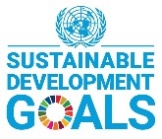 The 2030 Agenda for Sustainable Development, adopted by all United Nations Member States in 2015, provides a shared blueprint for peace and prosperity for people and the planet, now and into the future. At its heart are the 17 Sustainable Development Goals (SDGs), which are an urgent call for action by all countries - developed and developing - in a global partnership. They recognize that ending poverty and other deprivations must go hand-in-hand with strategies that improve health and education, reduce inequality, and spur economic growth – all while tackling climate change and working to preserve our oceans and forests.SDG Indicators https://ourworldindata.org/sdg-tracker-updateEnd poverty in all its forms everywhere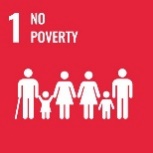 End hunger, achieve food security and improved nutrition, and promote sustainable agriculture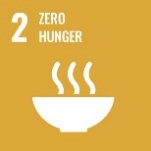 Ensure healthy lives and promotes well-being for all at all ages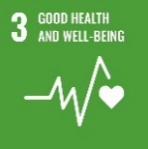 Ensure inclusive and equitable quality education and promote lifelong learning opportunities for all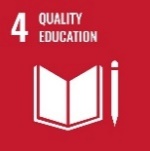 Achieve gender equality and empower all women and girls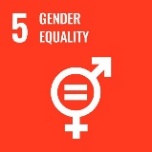 Ensure availability and sustainable management of water and sanitation for all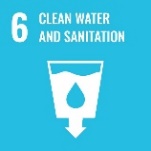 Ensure access to affordable, reliable sustainable and modern energy for all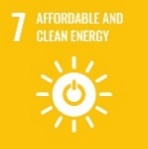 Promote sustained, inclusive and sustainable economic growth, full and productive employment and decent work for all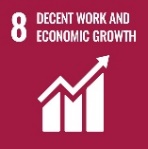 Build resilient infrastructure, promote inclusive and sustainable industrialization and foster innovation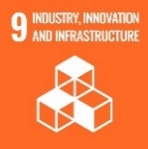 Reduce inequality within and among countries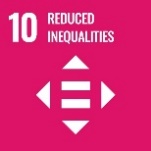 Make cities and human settlements inclusive, safe, resilient and sustainable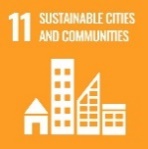  Ensure sustainable consumption and production patterns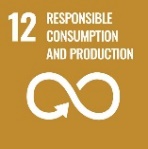  Take urgent action to combat climate change and its impact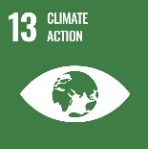  Conserve and sustainability use the oceans, seas and marine resources for sustainable development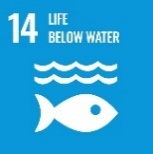   Protect, restore and promote sustainable use of terrestrial ecosystems, sustainably manage forests, combat desertification, and halt biodiversity loss. 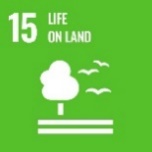   Promote peaceful and inclusive societies for sustainable development, provide access to justice for all and build effective, accountable and inclusive institutions at all levels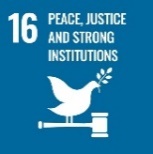   Strengthen the means of implementation and revitalize the global partnership for sustainable development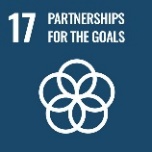 Our thoughts to guide decision-making:1-Basic services5- Gender—gender identification, gender-based variable, sexual health, health decision (efficacy)6-drinking water, sanitation, handwashing8- material footprint9-Research10-financial soundness, equal participation, access11-Cultural Heritage12- sustainable consumption plans, material footprint, hazardous waste, recycling rates, corporate/national plans14- disposal, marine life impact15-anything, biodiversity, land protection16-Public Safety, violence, conflict related deaths, illegal finance flow, trafficking, human rights, public information access, decision makingPennsylvania State University, College of Nursing, Sustainability Council / CharterContent AreasSDG 1SDG2SDG3SDG 4SDG 5SDG 6SDG 7SDG8SDG 9SDG10SDG11SDG12SDG13SDG14SDG15SDG16SDG17